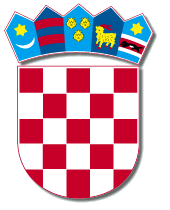 REPUBLIKA HRVATSKAPRIMORSKO-GORANSKA ŽUPANIJA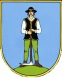          GRAD DELNICE         GRADONAČELNIK KLASA: 320-02/20-01/01URBROJ: 2112-01-30-20-3-20-2Delnice, 4. svibnja 2020.g.Na temelju članka 391. Zakona o vlasništvu i drugim stvarnim pravima (Narodne novine 91/1996, 68/1998, 137/1999, 22/2000, 73/2000, 114/2001, 79/2006, 141/2006, 146/2008, 38/2009, 153/2009, 90/2010, 143/2012), članka 48. Zakona o lokalnoj i područnoj (regionalnoj) samoupravi («Narodne novine» 33/1, 60/1, 129/5, 109/7, 125/8, 36/9, 150/11, 144/12, 19/13-pročišćeni tekst, 137/15, 123/17, 98/19), članka 60. Statuta Grada Delnica («Službene novine 28/9, 41/9, 11/13,20/13 -pročišćeni tekst, 6/15, SN GD 1/18, 3/18, 3/18- pročišćeni tekst,  09/18, 03/20), članka 9. Odluke o raspolaganju i upravljanju zemljištem u vlasništvu Grada Delnica (SN 47/12), Gradonačelnik Grada Delnica donosiODLUKUoraspisivanju Javnog natječaja za davanje u zakup  poljoprivrednog zemljištau vlasništvu Grada Delnica Članak 1.Raspisuje se javni natječaj za davanje u zakup poljoprivrednog zemljišta u vlasništvu  Grada Delnica u katastarskoj općini Delnice, kako je navedeno u tablici a koja se nalazi se u prilogu ove Odluke i čini njezin sastavni dio.Zemljište se daje u zakup na rok od 5 godina. Početna cijena godišnjeg zakupa predmetnog zemljišta namijenjenog za poljoprivrednu obradu utvrđena je na temelju Uredbe o načinu izračuna početne zakupnine poljoprivrednog zemljišta u vlasništvu Republike Hrvatske („Narodne novine“ 89/2018). Javni natječaj u cijelosti će se objaviti na web stranici, te na Oglasnoj ploči Grada, a Obavijest o raspisivanju natječaja u Novom listu. Natječaj je otvoren 8 (osam) dana od dana objave Obavijesti.Članak 2.Kriterij za odabir najpovoljnije ponude je najviši  ponuđeni iznos zakupnine za sve navedene parcele u cjelini iz tablice. Odabrani ponuditelj dužan je u roku od 15 dana  od dana donošenja odluke o odabiru ili do roka kojeg odredi Gradonačelnik sklopiti ugovor o zakupu.  Članak 3.Ova Odluka stupa na snagu danom donošenja.Gradonačelnik:Ivica Knežević, dipl. iur.